Приложение 1ОУ ВО «Южно-Уральский институт управления и экономики»ОТЧЁТпо ______________________________________________________ практике (указывается вид и тип практики)обучающегося группы _______________ ____________________________________________________________________(фамилия, имя, отчество)Направление/специальность____________________________________________Место прохождения практики________________________________________ Руководитель практики от Института___________________________________ (фамилия, имя, отчество)_______________________________________________________________________________________                                          (ученая степень и /или звание, занимаемая должность)Отметка о допуске к защите_______________________________________                                                 			___________________________                                                          			          (подпись руководителя практики от Института)                                                         			 “____”_________20__г.Оценка за портфолио _________________________Оценка за практику по результатам защиты отчёта________________________ Итоговая оценка __________________________                                                                               	 ___________________________                                                                                         	 (подпись руководителя практики от Института)                                                                                   	  “____”_________20__г.Челябинск, 20___Приложение 2Договор о сотрудничестве по прохождению практики«____»_____________г.                                                                   г. Челябинск ОУ ВО «Южно-Уральский институт управления и экономики» в лице ректора Молодчика А.В., действующего на основании Устава, именуемый в дальнейшем «Институт», с одной стороны, и ________________________________________________________________________________________________________________________________________________________________________________________________________________________________________________________________________________________(наименование профильной организации, предприятия, учреждения)в лице _________________________________________________________________(Ф.И.О. руководителя)именуемое (ая) в дальнейшем «Профильная организация», с другой стороны, заключили договор о нижеследующем:Предмет договора1.1. «Институт» направляет, а «Профильная организация» принимает для прохождения практики на период с _______________________ по ________________________обучающихся  ___________________________________________________________________________________________________________________________________________________________________________________________________________________________________________________________________________обучающихся по направлению (специальности) ____________________________________________________________________________________________________(наименование направления (специальности))группа________________________________________________________________(шифр группы Института)Обязанности ИнститутаВ соответствии с настоящим договором Институт обязуется:Организовать практику в соответствии с Положением о практике обучающихся, осваивающих основные образовательные программы высшего образования (программы бакалавриата, программы специалитета, программы магистратуры) и программой практики.Направить обучающихся в структурные подразделения, соответствующие направлению (специальности), по которому они обучаются.Познакомить обучающихся с Положением о практике обучающихся, осваивающих основные образовательные программы высшего образования (программы бакалавриата, программы специалитета, программы магистратуры) и программой практики.Предварительно согласовать рабочий график (план) проведения практики, программу практики с Профильной организацией.Проводить через руководителя практики от Института:контроль посещаемости обучающимися мест прохождения практики;методическое руководство практикой, оказание консультационной помощи в выполнении заданий по практике.Руководители практики от Института:разрабатывают индивидуальные задания, выполняемые обучающимися в период практики;принимают участие в распределении обучающихся по местам практики или перемещении их по видам работ;несут ответственность совместно с руководителем практики от Профильной организации за соблюдением обучающимися правил техники безопасности;осуществляют контроль за соблюдением сроков практики и ее содержанием;оказывают методическую помощь при выполнении обучающимися индивидуальных заданий и сборе материалов к выпускной квалификационной работе;оценивают результаты выполнения программы практики.Проводить воспитательную работу в тесной связи с администрацией Профильной организации по воспитанию трудовой дисциплины и формированию профессиональных качеств обучающихся.Права «Института»Институт имеет право:Посещать обучающихся на местах практики.Контролировать обучающихся по вопросу выполнения программы практики.Осуществлять контроль за санитарно-гигиеническими условиями труда обучающихся, а также за условиями охраны труда.Расторгнуть договор с Профильной организацией в случаях: а) Профильная организация во время практики не может обеспечить обучающегося работой в соответствии с направлением (специальностью) для выполнения программы практики;б) Профильная организация во время практики не может обеспечить обучающихся местами, соответствующими требованиями охраны труда;в) по вине Профильной организации допускаются простои в работе обучающихся в период прохождения практики.«Профильная организация» обязуется:Ознакомиться с Положением о практике обучающихся, осваивающих основные образовательные программы высшего образования (программы бакалавриата, программы специалитета, программы магистратуры) и программой практики.Согласовывать индивидуальные задания, рабочий график (план) проведения практики, содержание и планируемые результаты практики и предоставить рабочие места для обучающихся.Организовать инструктаж обучающихся по ознакомлению с требованиями охраны труда, техники безопасности, пожарной безопасности с проверкой их знаний и навыков в области охраны труда в установленном на данном предприятии порядке.Ознакомить обучающихся с правилами трудового распорядка.Назначить руководителя(ей), наставника(ов) для обучающихся, который будет курировать работу обучающихся, выдавать задания для выполнения программы практики, организовывать работу, обеспечивать безопасные условия прохождения практики обучающимися, отвечающие санитарным правилам и требованиям охраны труда, оказывать необходимую помощь при выполнении заданий и написании отчетов по практике, в характеристике давать отзывы о работе обучающихся и полученных ими практических навыках, подписывать  дневник по практике.Не превышать продолжительность рабочего времени обучающихся, во время работы их на практике, установленного законодательством о труде для соответствующих категорий работников.Права «Профильной организации»Ставить перед ректором Института вопрос о поощрении или о наложении дисциплинарного взыскания на обучающихся.Вносить предложения по улучшению проведения практики.Расторгнуть договор в случае несоблюдения Институтом обусловленных договором обязательств.Дополнительные условия____________________________________________________________________________________________________________________________________________________________________________________________________________________________________________________________________________________Обучающиеся в период практики подчиняются правилам внутреннего распорядка «Профильной организации».Возникающие по настоящему договору споры, во время прохождения практики обучающихся, разрешаются путем переговоров между сторонами договора.ЮРИДИЧЕСКИЕ АДРЕСА СТОРОНРектор      			  Молодчик А.В.  	 Руководитель____________ (Ф.И.О.)                                 (подпись)			                                            (подпись)м.п.									м.п.Руководитель практики от Института_________________________(фамилия, имя, отчество)Приложение к договоруСОГЛАСОВАНО: 						УТВЕРЖДЕНО:«Профильная организация»				Ректор ОУ ВО «Южно-Уральский(указывается полное наименование организации)	институт управления и экономики»Руководитель____________ (Ф.И.О.)			_________________Молодчик А.В.«____»_____________г. 					«____»_____________г. РАБОЧИЙ ГРАФИК (ПЛАН) ПРОВЕДЕНИЯ ________________________ПРАКТИКИ(указывается вид практики)Руководитель практики от Института 			_________/_______________Руководитель практики от Профильной организации (назначен Приказом №____ от ________________ ) 					_________/_______________Приложение 3__________________ № ______________ГАРАНТИЙНОЕ ПИСЬМО__________________________________________________________________________________ (полное наименование Профильной организации)гарантирует прохождение ___________________________________________________практики (вид практики) обучающемуся на ________ курсе направления/специальности __________________________________________________________________________________(указывается код и наименование) ОУ ВО «Южно-Уральский институт управления и экономики» __________________________________________________________________________________							(ФИО обучающегося полностью)в период с  ________________________ по ___________________________ .Должность 					______________________ 		 ФИОм.п.Приложение к гарантийному письмуСОГЛАСОВАНО: 						УТВЕРЖДЕНО:«Профильная организация»				Ректор ОУ ВО «Южно-Уральский(указывается полное наименование организации)	институт управления и экономики»Руководитель____________ (Ф.И.О.)			_________________Молодчик А.В.«____»_____________г. 					«____»_____________г. РАБОЧИЙ ГРАФИК (ПЛАН) ПРОВЕДЕНИЯ ________________________ПРАКТИКИ(указывается вид практики)Руководитель практики от Института 			_________/_______________Руководитель практики от Профильной организации (назначен Приказом №____ от ________________ )						_________/_______________Приложение 4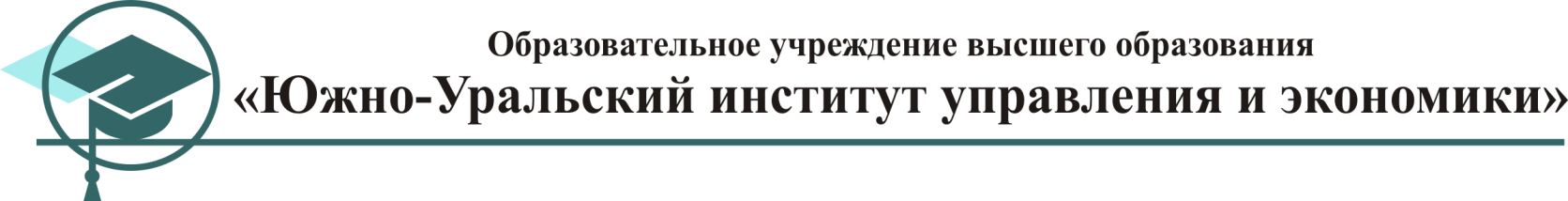 __________________________________________________________ _____________________________ХОДАТАЙСТВОПросим Вас принять на общественных началах для прохождения _____________________________________________________________ практикипродолжительностью ____ недель (ли) в объеме ______ часов обучающегося _________ курса, ___________________ формы обучения направления подготовки /специальности ________________________________________________________ ______________________________________________________________________(ФИО обучающегося)В случае положительного решения просим Вас назначить обучающемуся руководителя практики, обеспечить организацию прохождения практики с учетом её программы, содействовать оформлению документов по итогам прохождения практики и по окончанию практики предоставить характеристику на обучающегося.Ректор  ОУ ВО «Южно-Уральский институтуправления и экономики»                                              	         А.В. МолодчикПриложение к ходатайствуСОГЛАСОВАНО: 						УТВЕРЖДЕНО:«Профильная организация»				Ректор ОУ ВО «Южно-Уральский(указывается полное наименование организации)	институт управления и экономики»Руководитель____________ (Ф.И.О.)			_________________Молодчик А.В.«____»_____________г. 					«____»_____________г. РАБОЧИЙ ГРАФИК (ПЛАН) ПРОВЕДЕНИЯ ________________________ПРАКТИКИ(указывается вид практики)Руководитель практики от Института 			_________/_______________Руководитель практики от Профильной организации (назначен Приказом №____ от ________________ ) 					_________/_______________Приложение 5ОУ ВО «Южно-Уральский институт управления и экономики»Дневник________________________________________________________________________________________________________________(вид  и тип практики)ФИО обучающегося			           ____________________________________Подпись руководителя практики от Института					____________________________________г. Челябинск_____________________________________________________________(указывается вид и тип практики) Фамилия______________________________________________________________Имя и Отчество обучающегося ___________________________________________Курс __________ 	группа____________________________________________Направление (специальность) __________________________________________________________________________________________________________________Форма обучения ________________________________________________________(очная, очно-заочная, заочная)Срок практики с ______________ по ________________________________/_____________ учебный годМесто прохождения практики (наименование Профильной организации) ____________________________________________________________________________________________________________________________________________М.П.Руководитель практики от Института __________________________________                                                                                       (должность)_______________________________________________________________________________________________________(Ф.И.О.)_______________________________________________________________________________________________________Руководитель практики от Профильной организации ________________________                                                                                       			  (должность)_______________________________________________________________________________________________________(Ф.И.О.)_______________________________________________________________________________________________________Инструктаж по ознакомлению с требованиями охраны труда, техники безопасности, пожарной безопасности прошел  __________________.(подпись обучающегося)С правилами трудового распорядка ознакомлен__________________.								(подпись обучающегося)ИНДИВИДУАЛЬНОЕ ЗАДАНИЕ НА _______________________________________________ПРАКТИКУ(указывается вид и тип практики)Руководитель практики от Института 			_________/________________Руководитель практики от Профильной организации _________/________________Дневник обучающегося – практиканта Приложение 6	ХАРАКТЕРИСТИКАна обучающегося в период прохождения практики Данная характеристика составлена на обучающегося ОУ ВО «Южно-Уральский институт управления и экономики» ________________________________________________________________________(Ф.И.О.)группа _______________ направление (специальность)_________________________________________________________________________________________________Обучающийся проходил  _____________________________________ практику в 							(указывается вид и тип практики)________________________________________________________________________(наименование организации и ее местонахождение (в соответствии с Уставом организации))с  «___» ______________ 20__ г.		по «_____» _______________ 20 __ г.в должности _____________________________________________________________.Качество выполнения должностных обязанностей _____________________________                                                                                      (отлично, хорошо, удовлетворительно, неудовлетворительно)Квалификационная характеристика обучающегося-практиканта как специалиста Оценка за практику руководителя от Профильной организации (отлично/хорошо/удовлетворительно/неудовлетворительно) _______________________Руководитель практики от Профильной организации _________ /_____________                                                                                                                                                   ФИО                                          Подпись              МП«___» ___________________ 20__ г.Приложение 7	АТТЕСТАЦИОННЫЙ ЛИСТНа обучающегося____________________________________________________(Ф.И.О.)группа _______________направление (специальность)_________________________________________________________________________________________________________________В результате прохождения ___________________________________практики                                                  		  (указывается вид и тип практики)освоил  компетенции:Руководитель практики от Института         _________________ /_____________                                                                                                                                                       Подпись                          ФИОПриложение 8ОУ ВО «Южно-Уральский институт управления и экономики»ЖУРНАЛПО ПРАКТИКЕ______________________________________________________________________________________________________________________________________(Вид  и тип практикИ)Форма проведения__________________________________________________Способ проведения _________________________________________________Группа ____________________________________________________________Форма обучения ____________________________________________________Направление (специальность) __________________________________________________________________________________________________________на 20____/20____ учебный годФорма №1Учет посещаемости ОБУЧАЮЩИХСЯ и выполнения программы практикиРуководитель практики от Института 			_________/_______________ Форма № 2Учет ознакомления ОБУЧАЮЩИХСЯ с локальнО-НОРМАТИВНЫМИ АКТАМИ ИНСТИТУТА* Документ вносится в журнал по производственной (преддипломной) практикеРуководитель практики от Института 			_________/_______________Приложение 9Титульный лист портфолио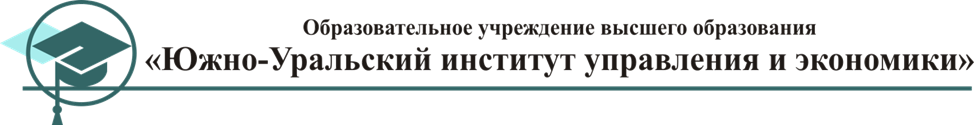 ПОРТФОЛИООбучающегося гр.__________Специальность  /направление ________________________________________                                         (указывается с кодом)(ФИО полностью)Челябинск  201__ г.1	раздел.  ЛИЧНЫЕ ДАННЫЕФИО обучающегося__________________________________________________________________________Дата рождения______________________________________________________________________________Специальность/направление___________________________________________________________________  Группа_______________________________________________________________Год поступления__________/ год выпуска____________Средний балл /средний рейтинг (по очной форме обучения) – ________________Информация об утверждении1 курс   Утверждаю ___________________________________________________ФИО, подпись зав. кафедрой2 курс   Утверждаю ___________________________________________________ФИО, подпись зав. кафедрой  3 курс   Утверждаю ___________________________________________________ФИО, подпись зав. кафедрой 4 курс   Утверждаю ___________________________________________________ФИО, подпись зав. кафедрой5 курс   Утверждаю ___________________________________________________ФИО, подпись зав. кафедрой6 курс   Утверждаю ____________________________________________________________ФИО, подпись зав. кафедрой2 раздел.  РЕЗУЛЬТАТЫ И ДОСТИЖЕНИЯ В УЧЕБНОЙ ДЕЯТЕЛЬНОСТИ2.1 Эффективность и качество работы обучающегося во время теоретической подготовки2.2 Эффективность и качество работы обучающегося во время прохождения практики2.3Результаты участия в олимпиадах, учебных и профессиональных конкурсах и т.п.2.4Достижения в системе дополнительного профессионального образования2.5Достижения в профессиональной сфере** - Дополнительно для обучающихся заочной формы обучения (по желанию заполняется обучющимися очной формы обучения)4  Раздел 3.  РЕЗУЛЬТАТЫ И ДОСТИЖЕНИЯ В НАУЧНО-ИССЛЕДОВАТЕЛЬСКОЙ ДЕЯТЕЛЬНОСТИ3.4. Членство в СНО и организация научных мероприятийРаздел 4. РЕЗУЛЬТАТЫ И ДОСТИЖЕНИЯ В ОБЩЕСТВЕННОЙ ЖИЗНИ 4.1 Участие в деятельности органов студенческого самоуправления ОУ ВО «ЮУИУиЭ»(Студенческая ассоциация, Студенческое научное общество, волонтерское объединение «Твори добро», студенческий педагогический отряд «PoweR», студенческий отряд проводников «Линия жизни», студенческий строительный отряд «Бригада Ю», клуб интеллектуальных игр «Контраст», пресс-центр «Олимп» и др).Спортивные достиженияТворческие достиженияИноеПриложение 10АКТ ПЕРЕДАЧИ________________________________________ практики (указывается вид и тип практики)Форма проведения _________________________________________Способ проведения_________________________________________Учебный год 20  /20    гг.                                   «      » ________ 201__г.Направление / специальность:Группа:Руководитель практики от Института       _____________/______________ Принял:Начальник учебно-методического отдела    ____________ / Н.М. ГоряйноваОбразовательное учреждение«Профильная организация»высшего образования «Южно-Уральский институт управления и экономики». Челябинск, ул. Комаровского, 9аТелефон/факс 7310107, 726-22-05№ п/пНаименование тем, разделовСроки выполненияОтветственный «Профильная организация» Ректору ОУ ВО «Южно-Уральский(указывается полное наименование организации, юридический адрес)институт управления и экономики» Молодчику А.В.№ п/пНаименование тем, разделовСроки выполненияОтветственный № п/пНаименование тем, разделовСроки выполненияОтветственный № п/пНаименование тем, разделовСроки выполненияДата (число, месяц, год)Наименование тем, разделовОценка за тему(отлично/хорошо/ удовлетворительно/ неудовлетворительно)Подпись руководителя практики от Профильной организацииПоказателиПороговыйБазовыйПродвинутыйУровень  удовлетворенностью актуальностью теоретических знаний?Уровень удовлетворенностью умением применять практические навыки в профессиональной деятельностиУровень удовлетворенностью   сформированности компетенций обучающегося и достаточностью их для практического примененияУровень удовлетворенностью выполнения должностных обязанностейУровень соблюдения внутренней дисциплиныУровень соблюдения производственной дисциплины Код и наименование компетенцииУровень освоения компетенции(пороговый, базовый, продвинутый)Критерии оценивания компетенции (неуд./уд./ хор./ отл.)Итоговая оценка№n/nФамилия и инициалы обучающихся                                                                     Дата                                                                     Дата                                                                     Дата                                                                     Дата                                                                     Дата                                                                     Дата                                                                     Дата                                                                     Дата                                                                     Дата                                                                     Дата                                                                     Дата                                                                     Дата                                                                     Дата                                                                     Дата                                                                     Дата                                                                     Дата№n/nФамилия и инициалы обучающихся№ n/nФамилия, инициалы обучающихсяНаименование документаДата ознакомленияПодпись обучающегосяПоложение о практике обучающихся, осваивающих основные образовательные программы высшего образования (программы бакалавриата, программы специалитета, программы магистратуры) Программа практикиПриказ о направлении на практикуПорядок проведения государственной итоговой аттестации обучающихся, осваивающих образовательные программы высшего образования (программы бакалавриата, программы специалитета, программы магистратуры) *Требования к выпускной квалификационной работе и порядок её выполнения*Положение о практике обучающихся, осваивающих основные образовательные программы высшего образования (программы бакалавриата, программы специалитета, программы магистратуры) Программа практикиПриказ о направлении на практикуПорядок проведения государственной итоговой аттестации обучающихся, осваивающих образовательные программы высшего образования (программы бакалавриата, программы специалитета, программы магистратуры) *Требования к выпускной квалификационной работе и порядок её выполнения*Положение о практике обучающихся, осваивающих основные образовательные программы высшего образования (программы бакалавриата, программы специалитета, программы магистратуры) Программа практикиПриказ о направлении на практикуПорядок проведения государственной итоговой аттестации обучающихся, осваивающих образовательные программы высшего образования (программы бакалавриата, программы специалитета, программы магистратуры) *Требования к выпускной квалификационной работе и порядок её выполнения*Положение о практике обучающихся, осваивающих основные образовательные программы высшего образования (программы бакалавриата, программы специалитета, программы магистратуры) Программа практикиПриказ о направлении на практикуПорядок проведения государственной итоговой аттестации обучающихся, осваивающих образовательные программы высшего образования (программы бакалавриата, программы специалитета, программы магистратуры) *Требования к выпускной квалификационной работе и порядок её выполнения*Положение о практике обучающихся, осваивающих основные образовательные программы высшего образования (программы бакалавриата, программы специалитета, программы магистратуры) Программа практикиПриказ о направлении на практикуПорядок проведения государственной итоговой аттестации обучающихся, осваивающих образовательные программы высшего образования (программы бакалавриата, программы специалитета, программы магистратуры) *Требования к выпускной квалификационной работе и порядок её выполнения*Положение о практике обучающихся, осваивающих основные образовательные программы высшего образования (программы бакалавриата, программы специалитета, программы магистратуры) Программа практикиПриказ о направлении на практикуПорядок проведения государственной итоговой аттестации обучающихся, осваивающих образовательные программы высшего образования (программы бакалавриата, программы специалитета, программы магистратуры) *Требования к выпускной квалификационной работе и порядок её выполнения*Положение о практике обучающихся, осваивающих основные образовательные программы высшего образования (программы бакалавриата, программы специалитета, программы магистратуры) Программа практикиПриказ о направлении на практикуПорядок проведения государственной итоговой аттестации обучающихся, осваивающих образовательные программы высшего образования (программы бакалавриата, программы специалитета, программы магистратуры) *Требования к выпускной квалификационной работе и порядок её выполнения*Положение о практике обучающихся, осваивающих основные образовательные программы высшего образования (программы бакалавриата, программы специалитета, программы магистратуры) Программа практикиПриказ о направлении на практикуПорядок проведения государственной итоговой аттестации обучающихся, осваивающих образовательные программы высшего образования (программы бакалавриата, программы специалитета, программы магистратуры) *Требования к выпускной квалификационной работе и порядок её выполнения*Положение о практике обучающихся, осваивающих основные образовательные программы высшего образования (программы бакалавриата, программы специалитета, программы магистратуры) Программа практикиПриказ о направлении на практикуПорядок проведения государственной итоговой аттестации обучающихся, осваивающих образовательные программы высшего образования (программы бакалавриата, программы специалитета, программы магистратуры) *Требования к выпускной квалификационной работе и порядок её выполнения*Положение о практике обучающихся, осваивающих основные образовательные программы высшего образования (программы бакалавриата, программы специалитета, программы магистратуры) Программа практикиПриказ о направлении на практикуПорядок проведения государственной итоговой аттестации обучающихся, осваивающих образовательные программы высшего образования (программы бакалавриата, программы специалитета, программы магистратуры) *Требования к выпускной квалификационной работе и порядок её выполнения*Положение о практике обучающихся, осваивающих основные образовательные программы высшего образования (программы бакалавриата, программы специалитета, программы магистратуры) Программа практикиПриказ о направлении на практикуПорядок проведения государственной итоговой аттестации обучающихся, осваивающих образовательные программы высшего образования (программы бакалавриата, программы специалитета, программы магистратуры) *Требования к выпускной квалификационной работе и порядок её выполнения*Положение о практике обучающихся, осваивающих основные образовательные программы высшего образования (программы бакалавриата, программы специалитета, программы магистратуры) Программа практикиПриказ о направлении на практикуПорядок проведения государственной итоговой аттестации обучающихся, осваивающих образовательные программы высшего образования (программы бакалавриата, программы специалитета, программы магистратуры) *Требования к выпускной квалификационной работе и порядок её выполнения*Положение о практике обучающихся, осваивающих основные образовательные программы высшего образования (программы бакалавриата, программы специалитета, программы магистратуры) Программа практикиПриказ о направлении на практикуПорядок проведения государственной итоговой аттестации обучающихся, осваивающих образовательные программы высшего образования (программы бакалавриата, программы специалитета, программы магистратуры) *Требования к выпускной квалификационной работе и порядок её выполнения*Положение о практике обучающихся, осваивающих основные образовательные программы высшего образования (программы бакалавриата, программы специалитета, программы магистратуры) Программа практикиПриказ о направлении на практикуПорядок проведения государственной итоговой аттестации обучающихся, осваивающих образовательные программы высшего образования (программы бакалавриата, программы специалитета, программы магистратуры) *Требования к выпускной квалификационной работе и порядок её выполнения*Положение о практике обучающихся, осваивающих основные образовательные программы высшего образования (программы бакалавриата, программы специалитета, программы магистратуры) Программа практикиПриказ о направлении на практикуПорядок проведения государственной итоговой аттестации обучающихся, осваивающих образовательные программы высшего образования (программы бакалавриата, программы специалитета, программы магистратуры) *Требования к выпускной квалификационной работе и порядок её выполнения*Положение о практике обучающихся, осваивающих основные образовательные программы высшего образования (программы бакалавриата, программы специалитета, программы магистратуры) Программа практикиПриказ о направлении на практикуПорядок проведения государственной итоговой аттестации обучающихся, осваивающих образовательные программы высшего образования (программы бакалавриата, программы специалитета, программы магистратуры) *Требования к выпускной квалификационной работе и порядок её выполнения*Положение о практике обучающихся, осваивающих основные образовательные программы высшего образования (программы бакалавриата, программы специалитета, программы магистратуры) Программа практикиПриказ о направлении на практикуПорядок проведения государственной итоговой аттестации обучающихся, осваивающих образовательные программы высшего образования (программы бакалавриата, программы специалитета, программы магистратуры) *Требования к выпускной квалификационной работе и порядок её выполнения*Положение о практике обучающихся, осваивающих основные образовательные программы высшего образования (программы бакалавриата, программы специалитета, программы магистратуры) Программа практикиПриказ о направлении на практикуПорядок проведения государственной итоговой аттестации обучающихся, осваивающих образовательные программы высшего образования (программы бакалавриата, программы специалитета, программы магистратуры) *Требования к выпускной квалификационной работе и порядок её выполнения*Положение о практике обучающихся, осваивающих основные образовательные программы высшего образования (программы бакалавриата, программы специалитета, программы магистратуры) Программа практикиПриказ о направлении на практикуПорядок проведения государственной итоговой аттестации обучающихся, осваивающих образовательные программы высшего образования (программы бакалавриата, программы специалитета, программы магистратуры) *Требования к выпускной квалификационной работе и порядок её выполнения*Положение о практике обучающихся, осваивающих основные образовательные программы высшего образования (программы бакалавриата, программы специалитета, программы магистратуры) Программа практикиПриказ о направлении на практикуПорядок проведения государственной итоговой аттестации обучающихся, осваивающих образовательные программы высшего образования (программы бакалавриата, программы специалитета, программы магистратуры) *Требования к выпускной квалификационной работе и порядок её выполнения*Положение о практике обучающихся, осваивающих основные образовательные программы высшего образования (программы бакалавриата, программы специалитета, программы магистратуры) Программа практикиПриказ о направлении на практикуПорядок проведения государственной итоговой аттестации обучающихся, осваивающих образовательные программы высшего образования (программы бакалавриата, программы специалитета, программы магистратуры) *Требования к выпускной квалификационной работе и порядок её выполнения*Положение о практике обучающихся, осваивающих основные образовательные программы высшего образования (программы бакалавриата, программы специалитета, программы магистратуры) Программа практикиПриказ о направлении на практикуПорядок проведения государственной итоговой аттестации обучающихся, осваивающих образовательные программы высшего образования (программы бакалавриата, программы специалитета, программы магистратуры) *Требования к выпускной квалификационной работе и порядок её выполнения*Положение о практике обучающихся, осваивающих основные образовательные программы высшего образования (программы бакалавриата, программы специалитета, программы магистратуры) Программа практикиПриказ о направлении на практикуПорядок проведения государственной итоговой аттестации обучающихся, осваивающих образовательные программы высшего образования (программы бакалавриата, программы специалитета, программы магистратуры) *Требования к выпускной квалификационной работе и порядок её выполнения*Положение о практике обучающихся, осваивающих основные образовательные программы высшего образования (программы бакалавриата, программы специалитета, программы магистратуры) Программа практикиПриказ о направлении на практикуПорядок проведения государственной итоговой аттестации обучающихся, осваивающих образовательные программы высшего образования (программы бакалавриата, программы специалитета, программы магистратуры) *Требования к выпускной квалификационной работе и порядок её выполнения*Положение о практике обучающихся, осваивающих основные образовательные программы высшего образования (программы бакалавриата, программы специалитета, программы магистратуры) Программа практикиПриказ о направлении на практикуПорядок проведения государственной итоговой аттестации обучающихся, осваивающих образовательные программы высшего образования (программы бакалавриата, программы специалитета, программы магистратуры) *Требования к выпускной квалификационной работе и порядок её выполнения*Положение о практике обучающихся, осваивающих основные образовательные программы высшего образования (программы бакалавриата, программы специалитета, программы магистратуры) Программа практикиПриказ о направлении на практикуПорядок проведения государственной итоговой аттестации обучающихся, осваивающих образовательные программы высшего образования (программы бакалавриата, программы специалитета, программы магистратуры) *Требования к выпускной квалификационной работе и порядок её выполнения*Положение о практике обучающихся, осваивающих основные образовательные программы высшего образования (программы бакалавриата, программы специалитета, программы магистратуры) Программа практикиПриказ о направлении на практикуПорядок проведения государственной итоговой аттестации обучающихся, осваивающих образовательные программы высшего образования (программы бакалавриата, программы специалитета, программы магистратуры) *Требования к выпускной квалификационной работе и порядок её выполнения*Положение о практике обучающихся, осваивающих основные образовательные программы высшего образования (программы бакалавриата, программы специалитета, программы магистратуры) Программа практикиПриказ о направлении на практикуПорядок проведения государственной итоговой аттестации обучающихся, осваивающих образовательные программы высшего образования (программы бакалавриата, программы специалитета, программы магистратуры) *Требования к выпускной квалификационной работе и порядок её выполнения*Положение о практике обучающихся, осваивающих основные образовательные программы высшего образования (программы бакалавриата, программы специалитета, программы магистратуры) Программа практикиПриказ о направлении на практикуПорядок проведения государственной итоговой аттестации обучающихся, осваивающих образовательные программы высшего образования (программы бакалавриата, программы специалитета, программы магистратуры) *Требования к выпускной квалификационной работе и порядок её выполнения*Положение о практике обучающихся, осваивающих основные образовательные программы высшего образования (программы бакалавриата, программы специалитета, программы магистратуры) Программа практикиПриказ о направлении на практикуПорядок проведения государственной итоговой аттестации обучающихся, осваивающих образовательные программы высшего образования (программы бакалавриата, программы специалитета, программы магистратуры) *Требования к выпускной квалификационной работе и порядок её выполнения*Положение о практике обучающихся, осваивающих основные образовательные программы высшего образования (программы бакалавриата, программы специалитета, программы магистратуры) Программа практикиПриказ о направлении на практикуПорядок проведения государственной итоговой аттестации обучающихся, осваивающих образовательные программы высшего образования (программы бакалавриата, программы специалитета, программы магистратуры) *Требования к выпускной квалификационной работе и порядок её выполнения*КурсСеместрВид практикиОценка по портфолиоПодпись руководителя практики от институтаФИО руководителя практики от институтаДатаУчебная практикаПроизводственная практикаПроизводственная практика (преддипломная)КурсДисциплина(модуль)Вид работы(реферат, эссе, курсовая работа, курсовой проект, расч.-граф. работа и др.)ОценкаФИО преподавателя / зав. кафедрой (искл. специалиста УУ) ПодписьКурсВид практикиВиды работыОценкаФИО, подпись руководителя практики от Института№ п/пНаименование мероприятия (олимпиада, учебные и профессиональные конкурсы, форумы, соревнования  профессионального мастерства, конференции, слеты, круглые столы, семинары и т.п.)Уровень (международный, всероссийский, межрегиональный, региональный, муниципальный, внутривузовский)ДатаРезультат (победитель, призер, участник)Документ, подтверждающий результат№ п/пОсвоение дополнительных профильных курсовДата(период)МестоРезультат (свидетельство, удостоверение и т.п.)№ п/пНаименование мероприятия (повышение должности, грамоты, благодарственные письма, почетные грамоты, положительная характеристика от работодателя и т.д.)Дата и № приказа(кроме характеристики)Наименование достиженияПримечание3.1 Участие в научно-исследовательской работе3.1 Участие в научно-исследовательской работе3.1 Участие в научно-исследовательской работе3.1 Участие в научно-исследовательской работе3.1 Участие в научно-исследовательской работе3.1 Участие в научно-исследовательской работе3.1 Участие в научно-исследовательской работе3.1 Участие в научно-исследовательской работе3.1 Участие в научно-исследовательской работе3.1 Участие в научно-исследовательской работе1. Научные конференции, семинары, круглые столы и т.п.1. Научные конференции, семинары, круглые столы и т.п.1. Научные конференции, семинары, круглые столы и т.п.1. Научные конференции, семинары, круглые столы и т.п.1. Научные конференции, семинары, круглые столы и т.п.1. Научные конференции, семинары, круглые столы и т.п.1. Научные конференции, семинары, круглые столы и т.п.1. Научные конференции, семинары, круглые столы и т.п.1. Научные конференции, семинары, круглые столы и т.п.1. Научные конференции, семинары, круглые столы и т.п.№ Наименование мероприятияНаименование мероприятияСтатусСтатусМесто и дата проведенияТема докладаТема докладаТема докладаНаграда (результат)3.2 .Конкурсы научных работ и научных проектов, участие в выставках и т.п.3.2 .Конкурсы научных работ и научных проектов, участие в выставках и т.п.3.2 .Конкурсы научных работ и научных проектов, участие в выставках и т.п.3.2 .Конкурсы научных работ и научных проектов, участие в выставках и т.п.3.2 .Конкурсы научных работ и научных проектов, участие в выставках и т.п.3.2 .Конкурсы научных работ и научных проектов, участие в выставках и т.п.3.2 .Конкурсы научных работ и научных проектов, участие в выставках и т.п.3.2 .Конкурсы научных работ и научных проектов, участие в выставках и т.п.3.2 .Конкурсы научных работ и научных проектов, участие в выставках и т.п.3.2 .Конкурсы научных работ и научных проектов, участие в выставках и т.п.№ Наименование мероприятияНаименование мероприятияСтатусСтатусМесто и дата проведения и  Тема проекта (научной работы) Тема проекта (научной работы) Тема проекта (научной работы) Награда (результат)3.3.Публикации в журналах, сборниках3.3.Публикации в журналах, сборниках3.3.Публикации в журналах, сборниках3.3.Публикации в журналах, сборниках3.3.Публикации в журналах, сборниках3.3.Публикации в журналах, сборниках3.3.Публикации в журналах, сборниках3.3.Публикации в журналах, сборниках3.3.Публикации в журналах, сборниках3.3.Публикации в журналах, сборниках№№НазваниеСтатусБиблиографическое описание публикации (в соответствии с ГОСТ)Библиографическое описание публикации (в соответствии с ГОСТ)Библиографическое описание публикации (в соответствии с ГОСТ)Кол-во страницФамилии соавторов работФамилии соавторов работ№Наименование мероприятия/организацииВид деятельностиДата (период)ПримечанияОрган ССУВиды деятельностиПериод деятельностиУчастие в организации и проведении внеучебных мероприятий (наименование, статус, дата, роль)Информационное освещение внеучебных мероприятий в СМИ (наименование СМИ, название статьи, дата публикации)Результат (благодарственные письма, грамоты, дипломы, стипендии)Секция (вид спорта)Участие во внутривузовских спортивных мероприятиях (наименование, дата, результат)Участие во внешних спортивных мероприятиях (наименование, статус, дата, результат)Участие в организации и проведении спортивных мероприятий (наименование, дата)Информационное освещение спортивных мероприятий в СМИ (наименование СМИ, название статьи, дата публикации)Наличие разряда, звания№Творческое объединениеУчастие во внутривузовских мероприятиях творческой направленности (наименование, дата, результат)Участие во внешних мероприятиях творческой направленности (наименование, статус, дата, результат)Участие в организации и проведении мероприятий творческой направленности (наименование, дата, роль)Информационное освещение мероприятий творческой направленности в СМИ (наименование СМИ, название статьи, дата публикации)Наличие звания№Вид внеучебной деятельности, наименование мероприятия, статусФорма участия, датаРезультатФамилия, имя, отчество студентаТитульный лист с результатом защитыОтчет по практикеДоговор(гарантийное письмо, ходатайство)ДневникХарактеристикаАттестационный лист3Портфолио